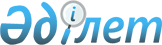 Об утверждении государственного образовательного заказа на дошкольное воспитание и обучение, размера родительской платы в дошкольных организациях Макатского района
					
			Утративший силу
			
			
		
					Постановление акимата Макатского района Атырауской области от 13 июня 2019 года № 106. Зарегистрировано Департаментом юстиции Атырауской области 19 июня 2019 года № 4422. Утратило силу постановлением акимата Макатского района Атырауской области от 8 апреля 2021 года № 62 (вводится в действие по истечении десяти календарных дней после дня его первого официального опубликования)
      Сноска. Утратило силу постановлением акимата Макатского района Атырауской области от 08.04.2021 № 62 (вводится в действие по истечении десяти календарных дней после дня его первого официального опубликования).
      В соответствии со статьей 31 Закона Республики Казахстан от 23 января 2001 года "О местном государственном управлении и самоуправлении в Республике Казахстан", подпунктом 8-1) пункта 4 статьи 6 Закона Республики Казахстан от 27 июля 2007 года "Об образовании" акимат Макатского района ПОСТАНОВЛЯЕТ:
      1. Утвердить государственный образовательный заказ на дошкольное воспитание и обучение, размера родительской платы в дошкольных организациях Макатского района согласно приложениям 1, 2 к настоящему постановлению.
      2. Признать утратившим силу постановление акимата Макатского района от 02 октября 2017 года за № 172 "Об утверждении государственного образовательного заказа на дошкольное воспитание и обучение, размера родительской платы по Макатскому району" (зарегистрированное в реестре государственной регистрации нормативных правовых актов за № 3960, опубликованное 25 октября 2017 года в эталонном контрольном банке нормативных правовых актов Республики Казахстан).
      3. Контроль за исполнением настоящего постановления возложить на заместителя акима Макатского района Ергалиева Н.
      4. Настоящее постановление вступает в силу со дня государственной регистрации в органах юстиции, вводится в действие по истечении десяти календарных дней после дня его первого официального опубликования. Государственный образовательный заказ на дошкольное воспитание и обучение Размеры родительской платы
					© 2012. РГП на ПХВ «Институт законодательства и правовой информации Республики Казахстан» Министерства юстиции Республики Казахстан
				
      Аким района 

Ж. Карагаев
Приложение 1 к постановлению акимата Макатского района № 106 от "13" июня 2019 года
Наименование государственного образовательного заказа
Оплата в месяц
На одного ребенка в дошкольных организациях с полным днем пребывания
30250 тенге 50 тиын
На одного ребенка в дошкольных организациях санаторного типа
41331 тенге 80 тиын
На одного ребенка в мини-центрах при школе
21650 тенге 90 тиын
На одного ребенка в мини-центрах с неполным днҰм пребывания
12498 тенге 70 тиынПриложение 2 к постановлению акимата Макатского района №106 от "13" июня 2019 года
№
Детские дошкольные организации
Расходы на одного ребенка в день, до 3 лет (тенге)
Расходы на одного ребенка в день, от 3 до 5 лет (тенге)
1
Детские сады
400
450